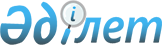 "2019-2021 жылдарға арналған Шу қаласы және ауылдық округтерінің бюджеттері туралы" Шу аудандық мәслихатының 2018 жылғы 25 желтоқсандағы № 39-2 шешіміне өзгерістер енгізу туралыЖамбыл облысы Шу аудандық мәслихатының 2019 жылғы 25 қарашадағы № 55-2 шешімі. Жамбыл облысының Әділет департаментінде 2019 жылғы 28 қарашада № 4431 болып тіркелді
      Қазақстан Республикасының 2008 жылғы 4 желтоқсандағы Бюджет кодексінің 9, 109-1 баптарына, "Қазақстан Республикасындағы жергілікті мемлекеттік басқару және өзін-өзі басқару туралы" Қазақстан Республикасының 2001 жылғы 23 қаңтардағы Заңының 6 бабына сәйкес және "2019-2021 жылдарға арналған аудандық бюджет туралы" Шу аудандық мәслихатының 2018 жылғы 21 желтоқсандағы № 38-3 шешіміне өзгерістер енгізу туралы" Шу аудандық мәслихатының 2019 жылғы 18 қарашадағы № 54-2 шешімі негізінде (Нормативтік құқықтық актілердің мемлекеттік тіркеу тізілімінде № 4410 болып тіркелген) аудандық мәслихат ШЕШІМ ҚАБЫЛДАДЫ:
      1. "2019-2021 жылдарға арналған Шу қаласы және ауылдық округтерінің бюджеттері туралы" Шу аудандық мәслихатының 2018 жылғы 25 желтоқсандағы № 39-2 шешіміне (Нормативтік құқықтық актілердің мемлекеттік тіркеу тізілімінде № 4069 болып тіркелген, 2019 жылғы 15 қаңтарда Казақстан Республикасы нормативтік құқықтық актілерінің Эталондық бақылау банкінде электроннық түрде жарияланған) келесі өзгерістер енгізілсін:
      1 тармақта:
      1.2 Алға ауылдық округі:
      1) тармақшада:
      "54439" сандары "54052" сандарымен ауыстырылсын;
      "48705" сандары "48318" сандарымен ауыстырылсын;
      2) тармақшада:
      "54734" сандары "54347" сандарымен ауыстырылсын.
      1.3 Бірлік ауылдық округі:
      1) тармақшада:
      "62790" сандары "63479" сандарымен ауыстырылсын;
      "54263" сандары "54952" сандарымен ауыстырылсын;
      2) тармақшада:
      "64467" сандары "65156" сандарымен ауыстырылсын.
      1.4 Бірлікүстем ауылдық округі:
      1) тармақшада:
      "52968" сандары "53030" сандарымен ауыстырылсын;
      "48994" сандары "49056" сандарымен ауыстырылсын;
      2) тармақшада:
      "53375" сандары "53437" сандарымен ауыстырылсын.
      1.5 Ескі -Шу ауылдық округі:
      1) тармақшада:
      "66235" сандары "66028" сандарымен ауыстырылсын;
      "60717" сандары "60510" сандарымен ауыстырылсын;
      2) тармақшада:
      "66493" сандары "66286" сандарымен ауыстырылсын.
      1.6 Жаңажол ауылдық округі:
      1) тармақшада:
      "62172" сандары "61444" сандарымен ауыстырылсын;
      "8066" сандары "6698" сандарымен ауыстырылсын;
      "54106" сандары "54746" сандарымен ауыстырылсын;
      2) тармақшада:
      "64594" сандары "63866" сандарымен ауыстырылсын.
      1.7 Жаңақоғам ауылдық округі:
      1) тармақшада:
      "47594" сандары "47763" сандарымен ауыстырылсын;
      "42687" сандары "42856" сандарымен ауыстырылсын;
      2) тармақшада:
      "47954" сандары "48123" сандарымен ауыстырылсын.
      1.8 Қонаев ауылы:
      1) тармақшада:
      "87674" сандары "92213" сандарымен ауыстырылсын;
      "75398" сандары "79937" сандарымен ауыстырылсын.
      2) тармақшада:
      "89921" сандары "94460" сандарымен ауыстырылсын.
      1.9 Қорағаты ауылдық округі:
      1) тармақшада:
      "37258" сандары "37115" сандарымен ауыстырылсын;
      "32549" сандары "32406" сандарымен ауыстырылсын;
      2) тармақшада:
      "37939" сандары "37796" сандарымен ауыстырылсын.
      1.10 Төлеби ауылдық округі:
      1) тармақшада:
      "1044275" сандары "912041" сандарымен ауыстырылсын;
      "65169" сандары "59303" сандарымен ауыстырылсын;
      "977537" сандары "851169" сандарымен ауыстырылсын;
      2) тармақшада:
      "1053972" сандары "921738" сандарымен ауыстырылсын.
      1.11 Шоқпар ауылдық округі:
      1) тармақшада:
      "62059" сандары "63057" сандарымен ауыстырылсын;
      "58810" сандары "59808" сандарымен ауыстырылсын;
      2) тармақшада:
      "62496" сандары "63494" сандарымен ауыстырылсын
      1.12 Шу қаласы:
      1) тармақшада:
      "759562" сандары "750295" сандарымен ауыстырылсын;
      "200678" сандары "193533" сандарымен ауыстырылсын;
      "558799" сандары "556677" сандарымен ауыстырылсын;
      2) тармақшада:
      "793348" сандары "784081" сандарымен ауыстырылсын. 
      Аталған шешімнің 1 қосымшасы осы шешімнің қосымшасына сәйкес жаңа редакцияда мазмұндалсын.
      2. Осы шешімнің орындалуын бақылау аудандық мәслихаттың экономика, қаржы, бюджет, салық, жергілікті өзін-өзі басқаруды дамыту, табиғатты пайдалану, өнеркәсіп салаларын, құрылысты, көлікті, байланысты, энергетиканы, ауыл шаруашылығы мен кәсіпкерлікті өркендету, жер учаскесін немесе өзге де жылжымайтын мүлікті сатып алу туралы шарттар жобаларына қарау жөніндегі тұрақты комиссиясына жүктелсін.
      3. Осы шешім әділет органдарында мемлекеттік тіркеуден өткен күннен бастап күшіне енеді және 2019 жылдың 1 қаңтарынан қолданысқа енгізіледі. 2019 жылға арналған Шу қаласы мен ауылдық округтерінің бюджеттері
      Кестенің жалғасы
      Кестенің жалғасы
      Кестенің жалғасы
					© 2012. Қазақстан Республикасы Әділет министрлігінің «Қазақстан Республикасының Заңнама және құқықтық ақпарат институты» ШЖҚ РМК
				
      Сессия төрағасы 

Ж. Әбенов

      Мәслихат хатшысы 

Е. Өмірәлиев
Шу аудандық мәслихатының 
2019 жылғы 25 қарашадағы
№ 55-2 шешіміне қосымшаШу аудандық мәслихатының 
2018 жылғы 25 желтоқсандағы
№ 39-2 шешіміне 1-қосымша
Санаты
Санаты
Санаты
Санаты
2019 жыл сомасы, мың теңге
Ақсу ауылдық округі
Алға ауылдық округі
Бірлік ауылдық округі
Бірлікүстем ауылдық округі
Ескішу ауылдық округі
Сыныбы
Сыныбы
Сыныбы
2019 жыл сомасы, мың теңге
Ақсу ауылдық округі
Алға ауылдық округі
Бірлік ауылдық округі
Бірлікүстем ауылдық округі
Ескішу ауылдық округі
Ішкі сыныбы
Ішкі сыныбы
2019 жыл сомасы, мың теңге
Ақсу ауылдық округі
Алға ауылдық округі
Бірлік ауылдық округі
Бірлікүстем ауылдық округі
Ескішу ауылдық округі
Ерекшелігі
2019 жыл сомасы, мың теңге
Ақсу ауылдық округі
Алға ауылдық округі
Бірлік ауылдық округі
Бірлікүстем ауылдық округі
Ескішу ауылдық округі
 Атауы
2019 жыл сомасы, мың теңге
Ақсу ауылдық округі
Алға ауылдық округі
Бірлік ауылдық округі
Бірлікүстем ауылдық округі
Ескішу ауылдық округі
I. Кірістер
2229683
29166
54052
63479
53030
66028
1
Салықтық түсімдер 
312855
4434
5734
8527
3974
5511
01
Табыс салығы
128973
1360
853
2561
539
840
2
Жеке табыс салығы
128973
1360
853
2561
539
840
04
Меншiкке салынатын салықтар
183617
3074
4881
5966
3435
4671
1
Мүлiкке салынатын салықтар
2768
28
53
37
30
80
3
Жер салығы
20427
210
449
490
191
181
4
Көлiк құралдарына салынатын салық
160422
2836
4379
5439
3214
4410
05
Тауарларға, жұмыстарға және қызметтерге салынатын iшкi салықтар 
265
4
Кәсiпкерлiк және кәсiби қызметтi жүргiзгенi үшiн алынатын алымдар
265
2
Салықтық емес түсiмдер
1661
7
01
Мемлекеттік меншіктен түсетін кірістер
1592
5
Мемлекет меншігіндегі мүлікті жалға беруден түсетін кірістер
1592
004
Мемлекеттік бюджеттен қаржыландырылатын, сондай-ақ Қазақстан Республикасы Ұлттық Банкінің бюджетінен (шығыстар сметасынан) қамтылатын және қаржыландырылатын мемлекеттік мекемелер салатын айыппұлдар, өсімпұлдар, санкциялар, өндіріп алулар
69
7
1
Мұнай секторы ұйымдарынан түсетін түсімдерді қоспағанда, мемлекеттік бюджеттен қаржыландырылатын, сондай-ақ Қазақстан Республикасы Ұлттық Банкінің бюджетінен (шығыстар сметасынан) қамтылатын және қаржыландырылатын мемлекеттік мекемелер салатын айыппұлдар, өсімпұлдар, санкциялар, өндіріп алулар
69
7
4
Трансферттердің түсімдері
1915167
24732
48318
54952
49056
60510 
02
Мемлекеттiк басқарудың жоғары тұрған органдарынан түсетiн трансферттер
1915167
24732
48318
54952
49056
60510 
3 
Аудандардың (облыстық маңызы бар қаланың) бюджетінен трансферттер
1915167
24732
48318
54952
49056
60510 
Жаңажол ауылдық округі
Жаңақоғам ауылдық округі
Қонаев ауылы
Қорағаты ауылдық округі
Төлеби ауылдық округі
Шоқпар ауылдық округі
Шу қаласы
61444
47763
92213
37115
912041
63057
750295
6698
4907
12276
4709
59303
3249
193533
848
578
952
379
15418
299
104346
848
578
952
379
15418
299
104346
5850
4329
11324
4330
43868
2950
88939
43
43
101
45
238
73
1997
310
326
490
330
1300
89
16061
5497
3960
10733
3955
42330
2788
70881
17
248
17
248
1569
85
1569
23
1569
23
62
62
54746
42856
79937
32406
851169
59808
556677
54746
42856
79937
32406
851169
59808
556677
54746
42856
79937
32406
851169
59808
556677
Функционалдық топ
Функционалдық топ
Функционалдық топ
Функционалдық топ
 2019 жыл сомасы, мың теңге
Ақсу ауылдық округі
Алға ауылдық округі
Бірлік ауылдық округі
Бірлікүстем ауылдық округі
Ескішу ауылдық округі
Кіші функция
Кіші функция
Кіші функция
 2019 жыл сомасы, мың теңге
Ақсу ауылдық округі
Алға ауылдық округі
Бірлік ауылдық округі
Бірлікүстем ауылдық округі
Ескішу ауылдық округі
Бюджеттік бағдарламалардың әкімшілері 
Бюджеттік бағдарламалардың әкімшілері 
Бюджеттік бағдарламалардың әкімшілері 
 2019 жыл сомасы, мың теңге
Ақсу ауылдық округі
Алға ауылдық округі
Бірлік ауылдық округі
Бірлікүстем ауылдық округі
Ескішу ауылдық округі
Бағдарлама
Бағдарлама
 2019 жыл сомасы, мың теңге
Ақсу ауылдық округі
Алға ауылдық округі
Бірлік ауылдық округі
Бірлікүстем ауылдық округі
Ескішу ауылдық округі
Атауы
 2019 жыл сомасы, мың теңге
Ақсу ауылдық округі
Алға ауылдық округі
Бірлік ауылдық округі
Бірлікүстем ауылдық округі
Ескішу ауылдық округі
2. Шығыстар
2282442
29658
54347
65156
53437
66286
01
Жалпы сипаттағы мемлекеттiк қызметтер 
390028
23422
25005
23927
21313
23751
124
Аудандық маңызы бар қала, ауыл, кент, ауылдық округ әкімінің аппараты
390028
23422
25005
23927
21313
23751
001
Аудандық маңызы бар қала, ауыл, кент, ауылдық округ әкімінің қызметін қамтамасыз ету жөніндегі қызметтер
379551
23302
24795
23721
21138
23373
022
Мемлекеттік органның күрделі шығыстары
10477
120
210
206
175
378
04
Бiлiм беру
1014770
23415
26979
23634
26192
124
Аудандық маңызы бар қала, ауыл, кент, ауылдық округ әкімінің аппараты
1014770
23415
26979
23634
26192
004
Мектепке дейінгі тәрбиелеу және оқыту және мектепке дейінгі тәрбиелеу және оқыту ұйымдарында медициналық қызмет көрсетуді ұйымдастыру
1006253
23415
26979
23634
24683
005
Ауылдық жерлерде оқушыларды жақын жердегі мектепке дейін тегін алып баруды және одан алып қайтуды ұйымдастыру
8517
1509
07
Тұрғын үй-коммуналдық шаруашылық
144858
1525
1525
4078
3746
7119
124
Аудандық маңызы бар қала, ауыл, кент, ауылдық округ әкімінің аппараты
144858
1525
1525
4078
3746
7119
008
Елді мекендердегі көшелерді жарықтандыру
97503
1050
1125
3450
1015
6798
009
Елді мекендердің санитариясын қамтамасыз ету
11286
225
400
268
321
321
011
Елді мекендерді абаттандыру мен көгалдандыру
36069
250
360
2410
08
Мәдениет, спорт, туризм және ақпараттық кеңістiк
64394
1571
1327
1250
2552
551
124
Аудандық маңызы бар қала, ауыл, кент, ауылдық округ әкімінің аппараты
64394
1571
1327
1250
2552
551
006
Жергілікті деңгейде мәдени-демалыс жұмысын қолдау
64394
1571
1327
1250
2552
551
12
Көлiк және коммуникация
110096
492
4948
5400
124
Аудандық маңызы бар қала, ауыл, кент, ауылдық округ әкімінің аппараты
110096
492
4948
5400
013
Аудандық маңызы бар қалаларда, ауылдарда, кенттерде, ауылдық округтерде автомобиль жолдарының жұмыс істеуін қамтамасыз ету
110096
492
4948
5400
13
Басқалар
558296
2648
3075
3974
2192
3273
124
Аудандық маңызы бар қала, ауыл, кент, ауылдық округ әкімінің аппараты
558296
2648
3075
3974
2192
3273
040
Өңірлерді дамытудың 2020 жылға дейінгі бағдарламасы шеңберінде өңірлерді экономикалық дамытуға жәрдемдесу бойынша шараларды іске асыруға ауылдық елді мекендерді жайластыруды шешуге арналған іс-шараларды іске асыру
48925
2648
3075
3974
2192
3273
057
"Ауыл-Ел бесігі" жобасы шеңберінде ауылдық елді мекендердегі әлеуметтік және инженерлік инфрақұрылым бойынша іс-шараларды іске асыру
509371
3. Таза бюджеттік кредит беру
0
0
0
0
0
0
Бюджеттік кредиттер
0
0
0
0
0
0
Жаңажол ауылдық округі 
Жаңақоғам ауылдық округі
Қонаев ауылы
Қорағаты ауылдық округі 
Төлеби ауылдық округі
Шоқпар ауылдық округі
Шу қаласы
63866
48123
94460
37796
921738
63494
784081
20682
25097
27651
26539
69259
31115
72267
20682
25097
27651
26539
69259
31115
72267
20256
24617
27419
26366
67822
25995
70747
426
480
232
173
1437
5120
1520
35585
17045
55594
2774
257603
21334
524615
35585
17045
55594
2774
257603
21334
524615
35585
15321
55594
257603
21334
522105
1724
2774
2510
4906
2399
5622
4223
32518
3770
73427
4906
2399
5622
4223
32518
3770
73427
2300
833
810
2715
23911
2770
50726
240
214
300
400
3196
400
5001
2366
1352
4512
1108
5411
600
17700
281
1540
236
1505
1050
52531
281
1540
236
1505
1050
52531
281
1540
236
1505
1050
52531
34815
3200
61241
34815
3200
61241
34815
3200
61241
2412
2042
5357
2755
527543
3025
2412
2042
5357
2755
527543
3025
2412
2042
5357
2755
18172
3025
509371
0
0
0
0
0
0
0
0
0
0
0
0
0
0
Функционалдық топ
Функционалдық топ
Функционалдық топ
Функционалдық топ
Бюджеттік бағдарламалардың әкімшісі
Бюджеттік бағдарламалардың әкімшісі
Бюджеттік бағдарламалардың әкімшісі
Бағдарлама
Бағдарлама
Бюджеттік кредиттерді өтеу
0
0
0
0
0
0
Санаты
Санаты
Санаты
Сыныбы
Сыныбы
Ішкі сыныбы 
Ішкі сыныбы 
5
Бюджеттік кредиттерді өтеу
0
0
0
0
0
0
01
Бюджеттік кредиттерді өтеу
0
0
0
0
0
0
1
Мемлекеттік бюджеттен берілген бюджеттік кредиттерді өтеу
0
0
0
0
0
0
4. Қаржы активтерімен жасалатын операциялар бойынша сальдо
0
0
0
0
0
0
Қаржы активтерін сатып алу
0
0
0
0
0
0
Мемлекеттік қаржылық активтерін сатудан түскен түсімдер
0
0
0
0
0
0
5. Бюджет тапшылығы (профициті)
-52759
-492
-295
-1677
-407
-258
6. Бюджет тапшылығын қаржыландыру (профицитін пайдалану)
52759
492
295
1677
407
258
7
Қарыздар түсімі
0
0
0
0
0
0
01
Мемлекеттік ішкі қарыздар
0
0
0
0
0
0
2
Қарыз алу келісім шарттары
0
0
0
0
0
0
16
Қарыздар түсімі
0
0
0
0
0
0
124
Қаладағы аудан, аудандық маңызы бар қала, кент, ауыл, ауылдық округ әкімінің аппараты
0
0
0
0
0
0
056
Аудандық маңызы бар қала, ауыл, кент, ауылдық округ әкімі аппаратының жоғарғы тұрған бюджет алдындағы борышын өтеу
0
0
0
0
0
0
8
Бюджет қаражатының пайдаланылатын қалдықтары
52759
492
295
1677
407
258
0
0
0
0
0
0
0
0
0
0
0
0
0
0
0
0
0
0
0
0
0
0
0
0
0
0
0
0
0
0
0
0
0
0
0
0
0
0
0
0
0
0
0
0
0
0
0
0
0
-2422
-360
-2247
-681
-9697
-437
-33786
2422
360
2247
681
9697
437
33786
0
0
0
0
0
0
0
0
0
0
0
0
0
0
0
0
0
0
0
0
0
0
0
0
0
0
0
0
0
0
0
0
0
0
0
0
0
0
0
0
0
0
2422
360
2247
681
9697
437
33786